Stadtteil Unterhaugstett1)	Genehmigt am...		2)	In Kraft getreten am...Straßenverzeichnis Unterhaugstett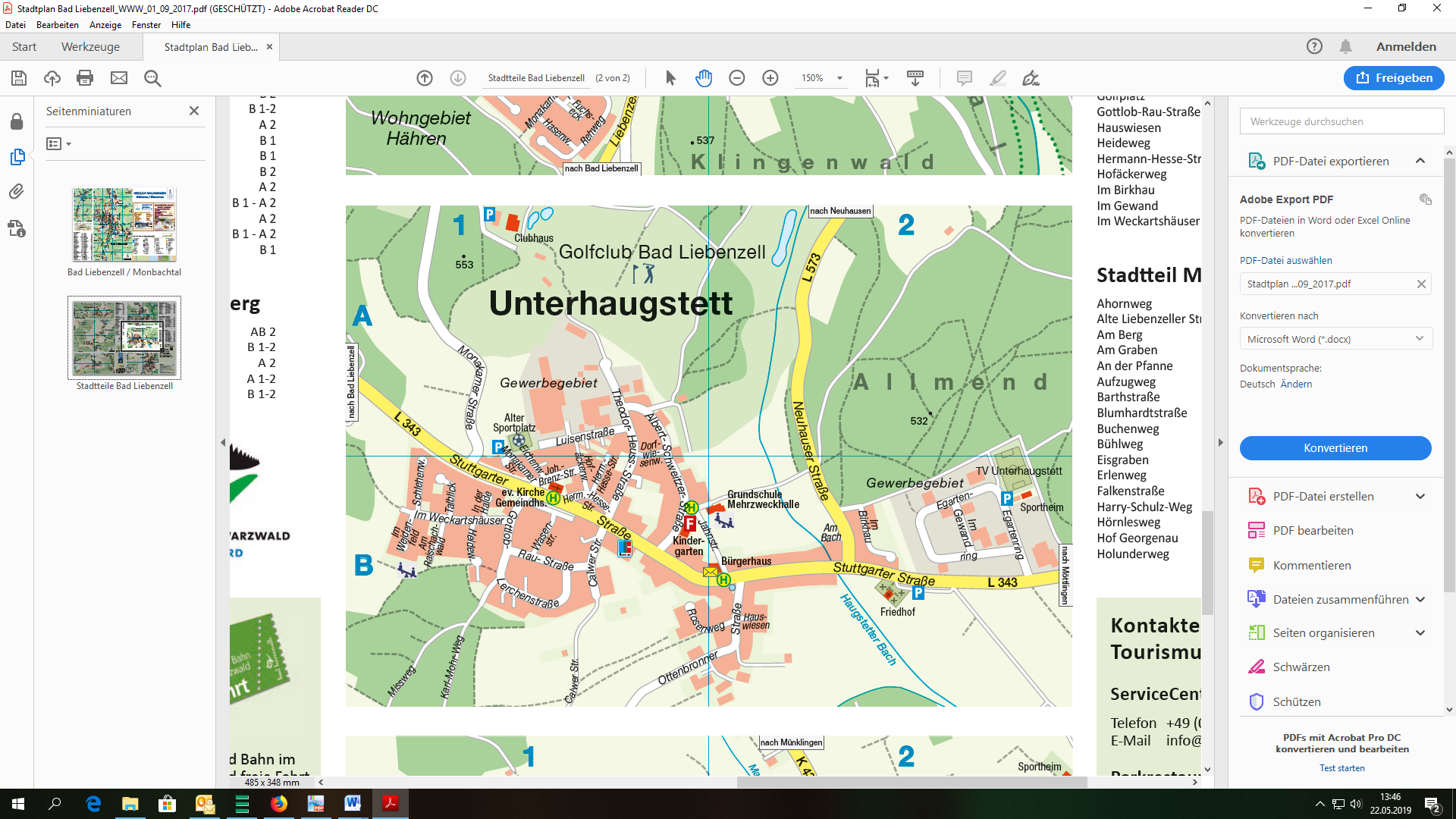 „Egart“13.11.19781)„Erweiterung Halde“07.07.20002)„Gewerbegebiet Egerten“28.10.2005 2)„Gewerbegebiet Mädle“26.01.19962)„Gewerbegebiet Mädle – 1. Änderung“23.11.20112)„Golfplatz“09.06.19892)„Halde“14.03.19802)„Hauswiesen Albert-Schweitzer-Straße“03.02.19952)„Hauswiesen-Albert-Schweizer-Straße – 1. Änderung“20.12.20192)„Kürbisäcker nördlicher Teil“14.03.19742)„Kürbisäcker nördlicher Teil – Luisenstraße“29.09.19892)„Kürbisäcker südlicher Teil“07.01.19832)„Kürbisäcker südlicher Teil – 1 Änderung“05.01.19962)„Rosenweg Änderung“05.11.19742)„Unter der Dorfgasse“10.05.20192)Albert-Schweitzer-StraßeB1-2JahnstraßeB2Am BachB2Johannes-Brenz-StraßeA2Am RaischachwaldA2LerchenstraßeA2Calwer StraßeA2LuisenstraßeA1DorfwiesenwegB2LunoralleeB2EgartenringB2Monakamer StraßeA1EichenwegA2Neuhauser StraßeA2Gottlob-Rau-StraßeA2Ottenbronner StraßeB2HauswiesenB2RosenwegB2HeidewegA2SchlehenwegA2Hermann-Hesse-StraßeA2SchwanenplatzB2HofäckerwegA1-2Stuttgarter StraßeA1-2-B2Im BirkhauB2TalblickA2Im GewandB2Theodor-Heuss-StraßeA1-2Im WeckartshäuserA2WasenstraßeA2Im WeidenfeldA2In der HaldeA2